编号：57006                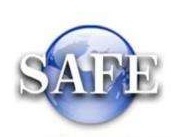 “境内机构外债、对外或有负债、外债转贷款审批、登记及履约核准” 行政审批服务指南发布日期：2020年11月20日实施日期：2020年11月20日发布机构：国家外汇管理局    一、项目信息项目名称：境内机构外债、对外或有负债、外债转贷款审批、登记及履约核准；项目编号：57006；审批类别：行政许可；审查类型：前审后批。适用范围    本指南适用于“境内机构外债、对外或有负债、外债转贷款审批、登记及履约核准”的申请和办理。设定依据（一）《中华人民共和国外汇管理条例》（国务院令第532号）第十八条：“国家对外债实行规模管理。借用外债应当按照国家有关规定办理，并到外汇管理机关办理外债登记”；（二）《中华人民共和国外汇管理条例》（国务院令第532号）第十九条：“提供对外担保，应当向外汇管理机关提出申请，由外汇管理机关根据申请人的资产负债等情况作出批准或者不批准的决定。申请人签订对外担保合同后，应到外汇管理机关办理对外担保登记。经国务院批准为使用外国政府或者国际金融组织贷款进行转贷提供对外担保的除外。国家规定境内机构的经营范围需经有关主管部门批准的，应当在向外汇管理机关提出申请前办理批准手续”；（三）《国务院对确需保留的行政审批项目设定行政许可的决定》（国务院令第412号）附件第471项“境内机构外债、外债转贷款、对外担保履约核准”；（四）《国务院对确需保留的行政审批项目设定行政许可的决定》（国务院令第412号）附件第485项“境内外资金融机构短期外债核准”；（五）《外债管理暂行办法》（国家发展计划委员会、财政部、国家外汇管理局令第28号）第十六条：“国家对境内中资机构举借短期国际商业贷款实行余额管理，余额由国家外汇管理局核定”。四、境内机构短期外债余额指标核准（一）办理依据1.《中华人民共和国外汇管理条例》（国务院令第532号）。2.《境内机构借用国际商业贷款管理办法》（〔97〕汇政发字06号）。3.《境内外资银行外债管理办法》（国家发展和改革委员会 中国人民银行 中国银行业监督管理委员会令2004年第9号）。4.《国家外汇管理局关于发布〈外债登记管理办法〉的通知》（汇发〔2013〕19号）。5.《中国人民银行关于全口径跨境融资宏观审慎管理有关事宜的通知》（银发〔2017〕9号）6.其他相关法规。受理机构申请人所在地国家外汇管理局分局（外汇管理部）。决定机构国家外汇管理局或申请人所在地国家外汇管理局分局（外汇管理部）。 （四）审批数量无数量限制。办事条件1.金融机构需同时符合以下条件：（1）短期外债使用无不良记录。（2）外汇局根据中、外资银行对外汇资金的实际合理需求，根据公平原则，参考上年度指标使用情况、同规模银行一般水平和当年度短期外债余额调控目标等因素为银行核定短期外债指标。2.非金融企业需同时符合以下条件：（1）属于国家鼓励行业，具有对外贸易经营权。（2）过去三年内连续盈利，或经营趋势良好。（3）具有完善的财务管理制度和内控制度。3.禁止性要求：如符合上述条件，不存在不予许可的情况。（六）申请材料1.金融机构短期外债余额指标申请材料非金融企业短期外债余额指标申请材料（七）申请接受申请人可通过所在地外汇局分局（外汇管理部）业务窗口提交材料。（八）基本办理流程	1.申请人提交申请；2.决定是否予以受理；3.不予受理的，出具不予受理通知书；4.材料不全或不符合法定形式的，一次性告知补正材料，并出具《行政审批补正材料通知书》；根据申请材料及补正情况，予以受理的，出具受理通知书，按程序进行审核；5.不予许可的，出具不予许可通知书；许可的，向申请人出具相关业务办理凭证（包括业务登记凭证、核准文件、备案确认等）。（九）办理方式一般程序：申请、告知补正、受理、审核、办理登记或不予许可、出具相关业务办理凭证。（十）审批时限申请人提交材料齐备之日起20个工作日内。（十一）审批收费依据及标准不收费。（十二）审批结果出具相关业务办理凭证。（十三）结果送达通过现场告知或电话等方式通知申请人，并通过现场领取或通过邮寄等方式将结果送达。（十四）申请人权利和义务申请人有权依法提出行政审批申请，依法进行投诉、举报、复议、诉讼等。申请人有义务保证申请材料完整、真实、准确，获批后合法合规办理相关业务，重要信息发生变更按规定及时报备，全面、及时、准确报送相关数据信息等。（十五）咨询途径、监督和投诉、办公地址和时间、公开查询方式等由所在地分局（外汇管理部）另行公布向各地外汇局进行咨询、进程查询、监督和投诉等可通过各地外汇局官方互联网站的相应栏目进行。网址可通过www.safe.gov.cn进行链接，也可通过各外汇局官方互联网站上公布的电话进行。附录一基本流程图附录二          常见问题    问：外资金融机构能否申请短期外债余额指标？    答：2018年1月12日以前，外资金融机构可在短期外债余额指标管理模式和宏观审慎管理模式下任选一种模式适用。2018年1月12日以后，外资金融机构自动适用宏观审慎管理模式。序号提交材料名称原件/复印件份数纸质/电子要求备注1书面申请加盖公章的原件1纸质2上年度资产负债表和损益表原件及加盖公章的复印件1纸质验原件，留存加盖公章的复印件3流动性需要或资金用途有关的证明材料原件及加盖公章的复印件1纸质验原件，留存加盖公章的复印件4境外总行或地区管理部门批准的对中国境内债务人的年度授信限额文件（外资金融机构的境内非法人分支机构提供）原件及加盖公章的复印件1纸质验原件，留存加盖公章的复印件5境外总行授权文件（“短期外债管理行”提供）原件及加盖公章的复印件1纸质验原件，留存加盖公章的复印件序号提交材料名称原件/复印件份数纸质/电子要求备注1书面申请加盖公章的原件1纸质2上年度资产负债表和损益表原件及加盖公章的复印件1纸质验原件，留存加盖公章的复印件3上年度外汇收支情况。原件及加盖公章的复印件1纸质验原件，留存加盖公章的复印件4信贷机构出具的承诺贷款的意向书原件及加盖公章的复印件1纸质验原件，留存加盖公章的复印件